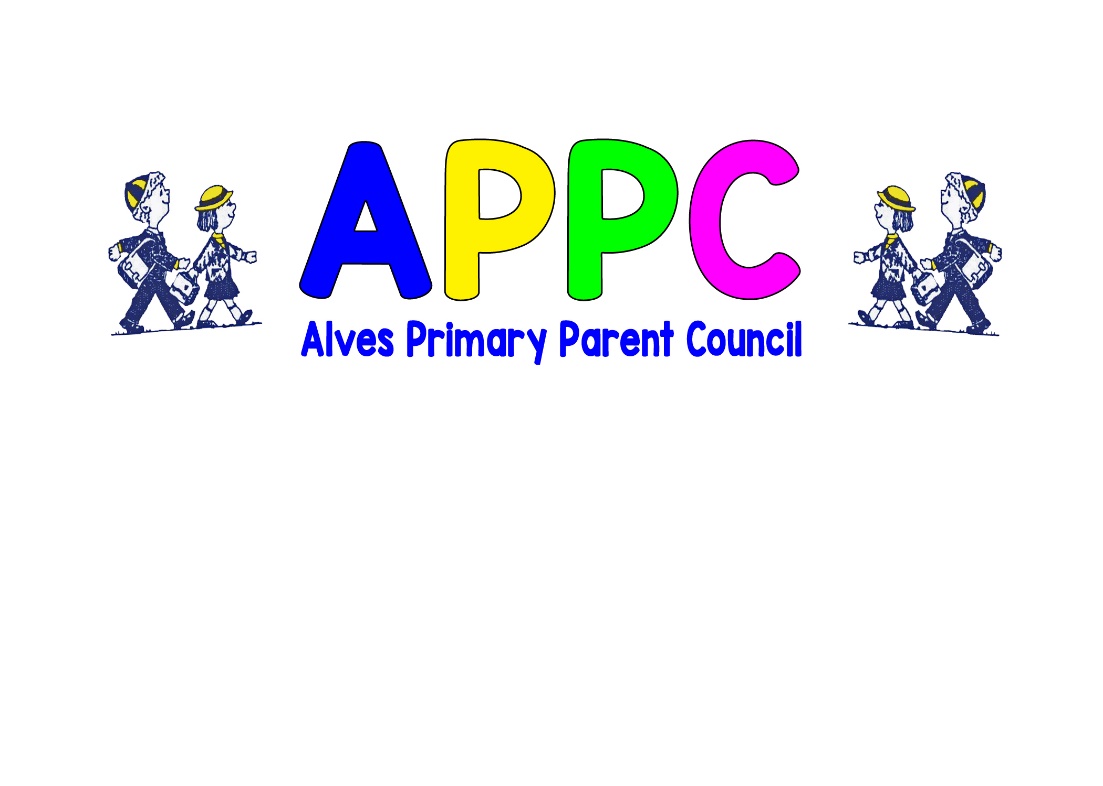 MINUTES of AGMHeld on Thursday 14th September 2017
from 7.00 to 7.30 pm 
at Alves Primary SchoolPRESENT:Acting Chairperson:Donna Jarman (DJ) – standing downActing Secretary:Jan Masson (JM) – standing downTreasurer:Christine Fleetham (CF)Head Teacher:James McLeman (JMcL)Teacher Representative:Nicola Blair (NB)Parents / carers:Shakeel Ansari (SA)
Val Cooke (VC)
Susan Munro (SM)APOLOGIES:Nicola Manson, Katherine Morgan, Gavin Morgan, Sean Pritchard (standing down), Rachel Bradley, Ian RobinsonNicola Manson, Katherine Morgan, Gavin Morgan, Sean Pritchard (standing down), Rachel Bradley, Ian RobinsonItem MATTERS DISCUSSED AND DECISIONS MADEFOLLOW UP1.Notice had been received from Donna Jarman, Jan Masson and Sean Pritchard that they wished to stand down from the Parent Council.  
JM and DJ are happy to continue being involved and to receive emails.  
SP is happy to help when he can especially with discos.
INTRODUCTION AND WELCOME
DJ welcomed everyone to the meeting and advised she would act as Chairperson until a new Chair was elected.2.MINUTES FROM LAST AGM held 15.09.2016
Minutes of AGM held on 15.09.2016 had been distributed and posted on Alves Glow prior to the meeting.  There were no issues or amendments and the Minutes were accepted as accurate.  Proposed by: CF / Seconded by: SM3.CHAIRPERSON’S REPORT
Donna reported that it had been another successful year for APPC and expressed thanks to all members for their hard work and support.  Donna had enjoyed her role as Chairperson but was standing down due to work commitments.  4.TREASURER’S REPORT
CF presented the accounts for the 2016/2017 session and gave an overview of the income raised and funds spent. 5.ELECTION OF OFFICE BEARERSChairperson – there were no volunteers for the post of Chairperson.  
CF to contact Nicola Manson and Rachel Bradley who were unable to attend the meeting and ask if they would like to take on the role of Chairperson.Secretary – SHAKEEL ANSARI (new member) 
	Proposed by: CF / seconded by: SMTreasurer – CHRISTINE FLEETHAM volunteered to continue
	Proposed by: JM / Seconded by DJAGREED PARENT COUNCIL MEMBERS
Val Cooke
Susan Munro
Donna Jarman
Jan Masson
Katherine Morgan
Gavin Morgan
Ian RobinsonCF6.CONSTITUTION
SM advised that the Constitution needs to be updated.  SM to review and redraft in line with current legislation and the requirements of APPC.  Draft to be sent out to APPC members and SPTC for their input and agreement before being presented to the Parent Forum for final approval.SM7.QUORUM
The quorum was agreed to remain at four members.8.NEXT AGM MEETINGNext AGM – Thursday 13th September 2018